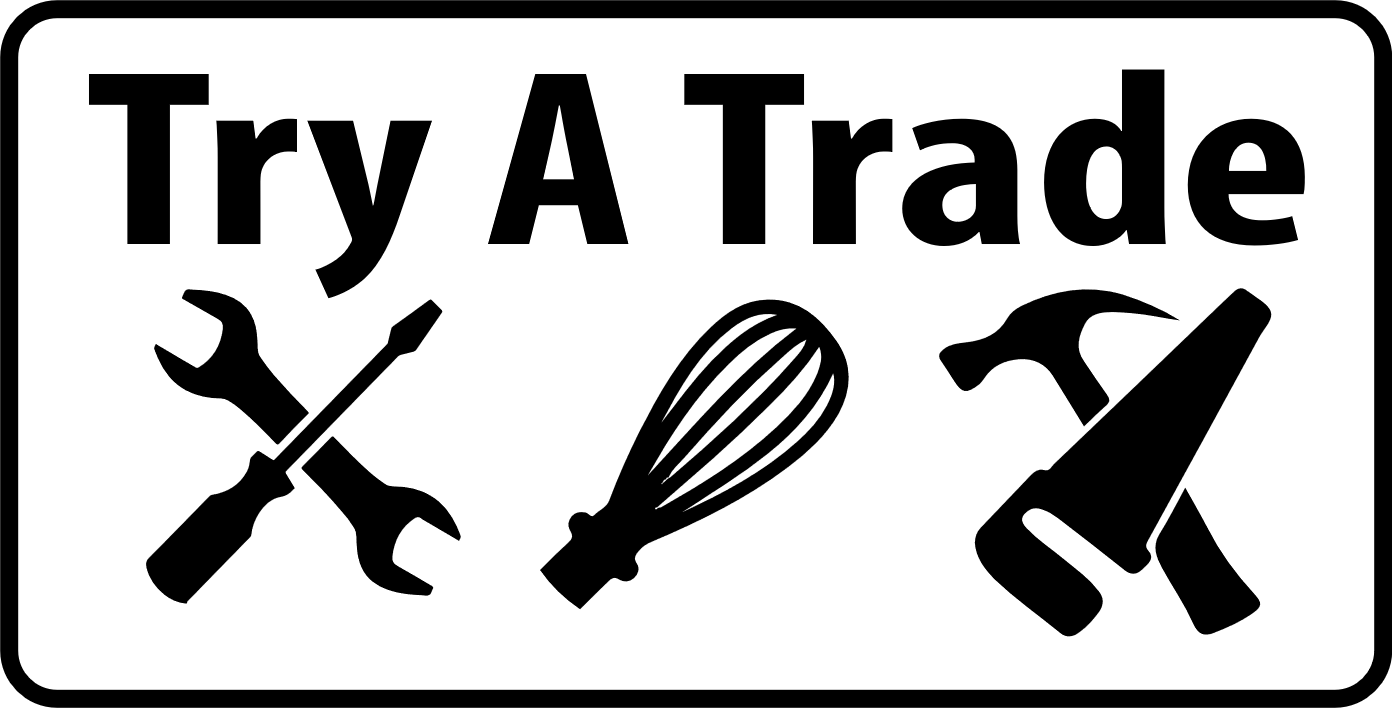 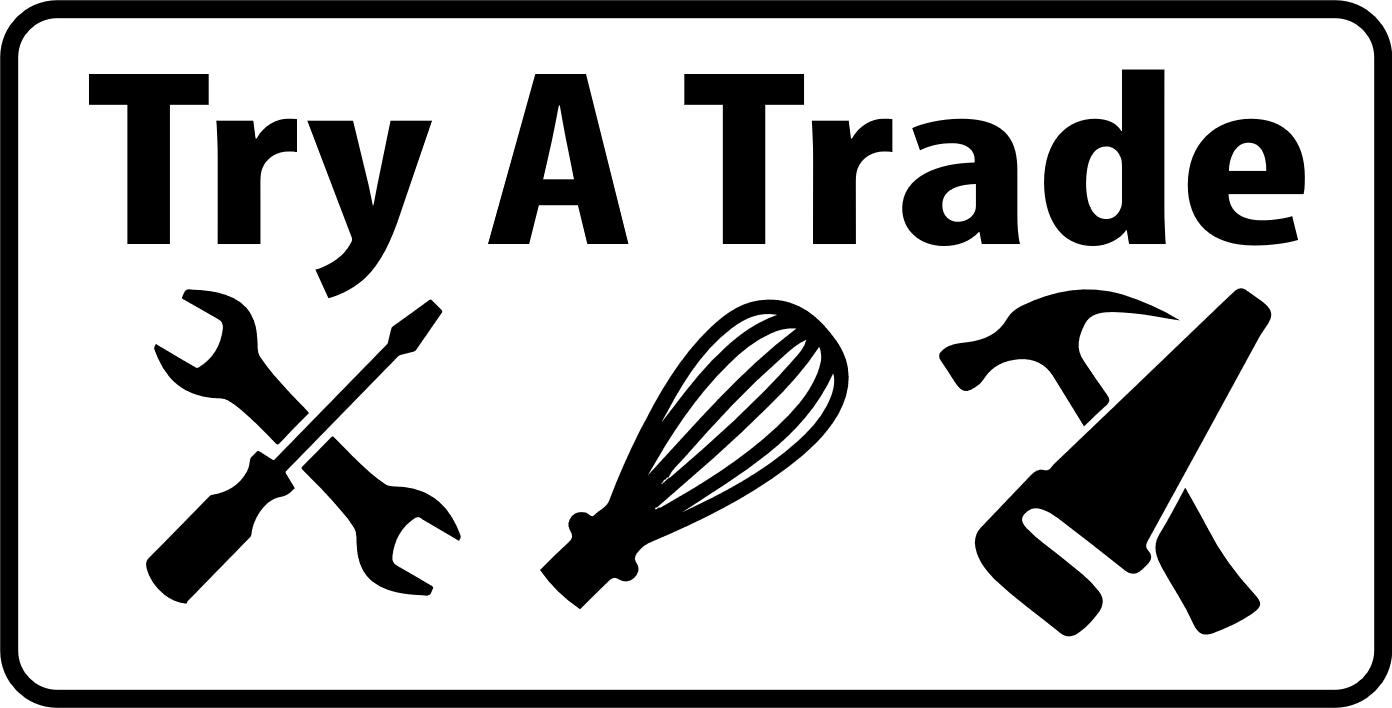 Tire ChangeTire PSI, Jacking up CarRemove a bit of air pressure before group gets there (around 30psi)Students use pressure gauge to check tire pressure, split group upUsing “Tidy Tank” or air compressor, add air to inflate to 32psiUsing a lug wrench, loosen the lug nuts BEFORE raising the tireJack up car so the tire is about 1 inch off the groundBlock up the car with Jack Stands or blocks of wood (Explain for Safety)Take the lug nuts off with lug nut wrench or by hand (remember to reinforce that right is tight, left is loose) and remove the tire.Change tire, then in reverse order, put new tire on, hand tighten lug nuts, lower tire so there is grip on the floorUSE a torque wrench and set to 70lbs.  Tighten lug nuts one at a time opposite of each otherLower car the rest of the wayEngine #1Oil CheckStudents check oil (make sure you have a rag)Check dipstick, if oil is low and at the line (it should be) – explain that you add 1 litre of oilDO NOT remove oil filter or oil pan from this engine.  There is oil in it!!Engine #2Change Oil FilterUse the oil filter wrench or oil filter socket to remove the existing oil filter.  Remember, right is tight, left is loose!Once removed, use a bit of oil from the engine dipstick and add a small amount to the sealUSE YOUR HANDS to re-install the new filter.  Turn ONLY ¼ turn after contact is madeEngine #3Bolt removal and install plus engine part explanationStudents take a few bolts off to expose the cylindersTiming belt will already be exposedHave kids use a socket wrench and sockets to loosen and remove some bolts.  Make sure you explain right is tight and left is loose.Make sure to explain cross threading, metal bolts, aluminum engine block.  Stripping bolts in BAD!!Tools	Oil Filter Socket	 			Oil Filter Wrench 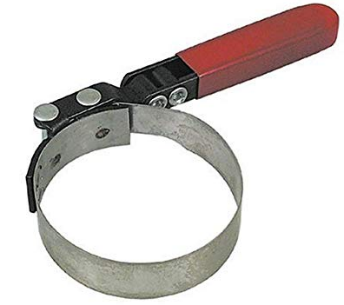 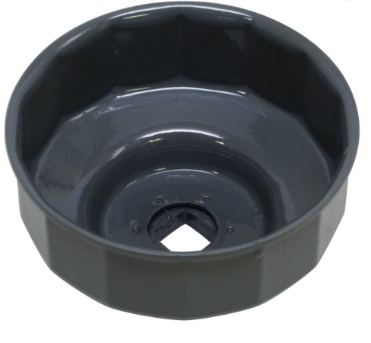 	Torque Wrenches				Scissor Jack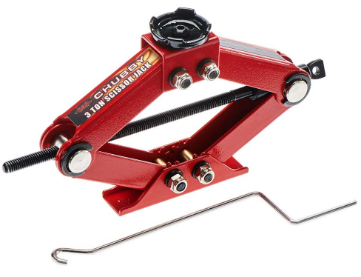 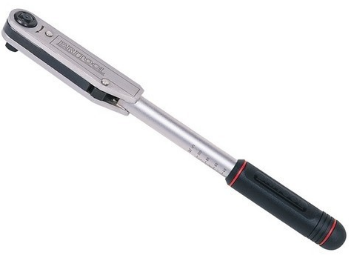 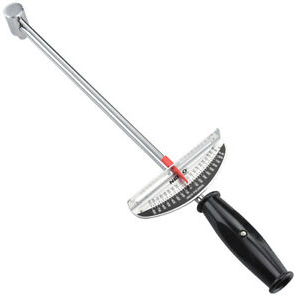 Lug Wrenches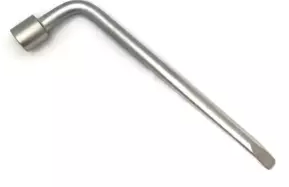 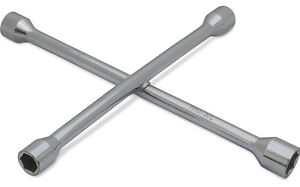 